LIFESPAN REPRESENTATIVE BULLENTIN NOTES, JUNE 2024																												June 1, 2	Right to Life-Lifespan	       Role of Government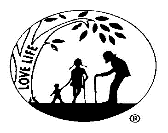 “The care of human life and happiness, and not their destruction, if the first and only legitimate object of good government.” Thomas Jefferson.																												June 8,9	Right to Life-Lifespan	    Speaking Truth about Abortion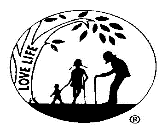 “Denying the truth about abortion is hard work. One must make a concerted effort to be 1) blind to the truth, 2) deaf to the truth, 3) and never speak the truth.”  |
Steven A Christie, MD, JD																												June 15,16	Right to Life-Lifespan		Happy Father’s DayHe gives us his name and his love; he teaches his sons to be men and his daughters to understand how they deserve respect. He gives us roots, and wings. He is Dad, Daddy, Pop, Poppa, ‘the old man.’  We are his treasure, and he is our loving protecter. Happy Father’s Day to all who are or have filled the role of a father. 																												June 22, 23	Right to Life-Lifespan		The Future AwaitsTo all the students who are graduating not just from school but into whole new worlds and experiences. Sometimes scary, sometimes exciting, sometimes challenging. Know that whatever comes next, family, friends, and we at Lifespan wish you blessings and happiness as you step up, and step out!																												June 29, 30	Right to Life-Lifespan	What Can I Possibly Do?Sometimes situations seem so large and complex that we feel insignificant in the face of difficulty. Remember this, “I am only one, but still, I am one. I cannot do everything, but still, I can do something. And because I cannot do everything, I will not refuse to do the something that I can do.”  STAND UP, SPEAK OUT, BE PROUDLY PRO-LIFE!